Klasa 1TPAHistoriazał. w pdf.Matematyka1TPA matematyka 23-27 marcaProszę wejść na You Tube i wysłuchać kursu „Obliczanie logarytmów #2 na kanale matspot”. Jako notatka proszę zrobić zadania podane na końcu przykładu (5 pkt) albo przepisać przykłady rozwiązane podczas wykładu (2,5 pkt).Zdjęcie z notatki proszę do mnie przesłać do 27 marca.GeografiaGeografia  w dn.25.03.2020 r.  kl. I TPATemat: Lodowce i lądolody na świciePrzypomnij sobie, czym charakteryzują się strefy klimatyczne  i jakie jest ich rozmieszczenie na świecie. ( atlas geograficzny lub mapa w podręczniku str.69 )Jak zmiany klimatu wpływają na  rozmieszczenie lodowców? Obejrzyj film  podany na poniższej stronie i udziel odpowiedzi  w zeszycie przedmiotowym  na polecenia  zawarte w tym materiale.https://epodreczniki.pl/a/jak-lodowce-i-ladolody-przeksztalcaja-powierzchnie-ziemi/DJxXwGMA9Wskaż na mapie świata obszary, gdzie współcześnie występują lodowce i lądolody?Materiałoznawstwo odzieżoweKlasa ITPA Temat III. Wełna owczaPrzeczytaj treść z podręcznika str.25-26 (w starszych wydaniach 23-24). Zapisz notatkę w zeszycie uzupełniając zamieszczoną tabelęNajwiększe znaczenie spośród włókien pochodzących z uwłosienia zwierząt ma wełna. Potocznie pod nazwa „wełna” rozumiemy wełnę owczą; inne rodzaje wełny są określone przez dodania nazwy zwierzęcia, z którego wełna pochodzi, np. wełna kozia, wielbłądzia. Owce dostarczają nie tylko wełny, ale także mleko, mięso, kożuchy i skóry.Największymi producentami wełny są: Australia, Nowa Zelandia, Chiny, Wielka Brytania, Argentyna, Urugwaj, RPA, Turcja, Pakistan, Niemcy, Polska.W zależności od sposobu otrzymywania, rozróżnia się następujące rodzaje wełny:żywą - otrzymaną przez okresowe strzyżenie żywych, zdrowych zwierzątgarbarską - otrzymaną podczas obróbki skór w garbarniachskórną - otrzymaną ze skór zwierząt ubojowychfutrzarską - otrzymaną z odpadów powstających przy szyciu futerwtórną - otrzymaną przez rozwłóknienie ścinków lub starych wyrobów wełnianych (szmat)Sposoby oznaczania wełny: WO – wełna owcza, WV – wełna żywa    Czysta żywa wełna - określa wełnę pochodzącą z żywej owcy. Wyroby z żywej wełny muszą składać się z włókien używanych po raz pierwszy i poddanych procesom obróbki koniecznej wyłącznie do produkcji danego towaru     Żywa wełna z domieszką – symbol ten stosuje się do mieszanek w których udział procentowy żywej wełny w mieszance wynosi co najmniej 60%. Oprócz wełny żywej w mieszance można użyć tylko jednego innego włókna5. Rasy owiec a. podział ze względu na charakter uwłosieniab. podział ze względu na przeznaczeniaOglądnij film:  Na podstawie podręcznika i obejrzanego filmu uzupełnij tabelęProszę o systematyczne prowadzenie notatek w zeszycie przedmiotowym. Pod każdym z tematów lekcji umieszczanie wypełnionych tabel.Język polski1 TPA ZADANIA  DLA  UCZNIÓW ( zakres podstawowy)Temat: Renesans – wstępna charakterystyka epoki.Polecenia (należy sporządzić krótką pisemną notatkę)Wyjaśnij, co znaczy nazwa epoki.Wytłumacz, co to jest humanizm.Jak datuje się renesans w Europie i w Polsce?Należy zapoznać się z treścią lektury ''Makbet'' Szekspira (tekst dostępny na wolnelektury.pl)Zadanie dla uczniów uczestniczących w zajęciach: język polski dla obcokrajowców:Powtórzenie wiadomości o trybach (oznajmujący, rozkazujący, przypuszczający).Napisz 3 zdania z zastosowaniem każdego z trybów.ReligiaPRACA : 24-27 marca 2020PRACE WYSYŁAMY DO SWOJEJ KATECHETKI  LUB  KATECHETY na adres: religiapolecam@gmail.com                                                               Dla klasy 1 Temat: MODLITWAKorzystając z podlinkowanych materiałów https://www.youtube.com/watch?v=7cFF11leMoQ proszę Was o udzielenie odpowiedzi na pytania:Jakie wskazania dał Jezus swoim uczniom?O czym należy pamiętać podczas modlitwy? (postawy serca)Jakie błędy najczęściej popełniamy w czasie modlitwy?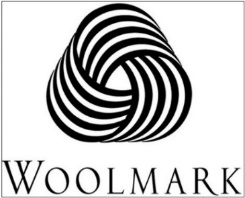 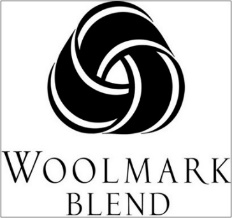               Sposób oznaczania czystej 
              żywej wełny              Sposób oznaczania żywej wełny 
             z domieszkąRasy owiec:……………………………………………………………………………..
……………………………………………………………………………………………………………………………………………………………………………………………….Rasy owiec:……………………………………………………………………………..
……………………………………………………………………………………………………………………………………………………………………………………………….Rasy owiec:……………………………………………………………………………..
……………………………………………………………………………………………………………………………………………………………………………………………….Rasy owiec:……………………………………………………………………………..
……………………………………………………………………………………………………………………………………………………………………………………………….Podział ze względu na charakter uwłosieniaowce o uwłosieniu jednolitymcechy wełny……………
……………………………………………………………………………zastosowanie……………
………………………........................................................................................Podział ze względu na charakter uwłosieniaowce o uwłosieniu mieszanymcechy wełny……………
………………………………………………………………………………zastosowanie……………
………………………........................................................................................Podział ze względu na przeznaczenierasa wełnista………………………….
…………………………………………rasa wełnista………………………….
…………………………………………cechy wełny……………
………………………………………………………………………………………Podział ze względu na przeznaczenierasa wełnisto-mięsna…………………
…………………………………………rasa wełnisto-mięsna…………………
…………………………………………cechy wełny……………
………………………………………………………………………………………Podział ze względu na przeznaczenierasa mięsno-wełnista………………….
…………………………………………rasa mięsno-wełnista………………….
…………………………………………cechy wełny……………
………………………………………………………………………………………Podział ze względu na przeznaczenierasa mięsna……………………………
……………………………………………………………………………………rasa mięsna……………………………
……………………………………………………………………………………cechy wełny……………
………………………………………………………………………………………